Český svaz chovatelůKlub chovatelů králíkůMoravských modrých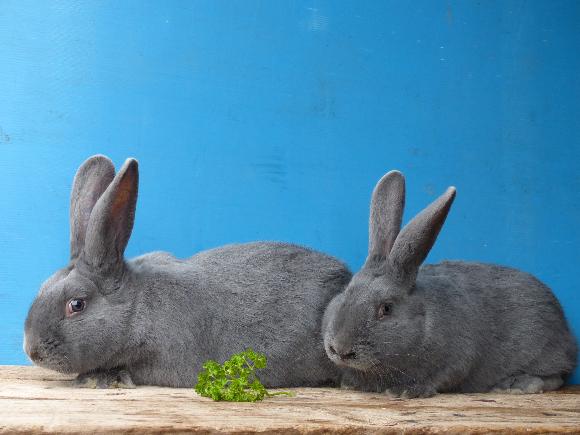 Zpravodaj číslo 1/2024Ročník  LII.Toto číslo vyšlo v dubnu 2024Obsah:   ÚvodníkPozvánka na jarní výstavu a výroční členskou schůzi         Placení členských příspěvkůZápis z VČS 2023Výsledky  výstavy ve ZnojměHodnocení CVMK v PřerověHodnocení CV v Lysé nad Labem   Výsledky klubové soutěže za rok 2023RegistraceHospodaření klubuSpolečenská kronika Seznam členů        Přihláška na znojemskou výstavu                                                                                              Vydání tohoto čísla připravili: MVDr. Jaroslav Talacko, Jan Vejvalka, Ing. Pavel Faltys a Milan KoubaVážení a milí přátelé,vítejte u letošního zpravodaje klubu chovatelů Moravských modrých králíků. Ač stále učeň, byl jsem v loňském roce zvolen předsedou klubu tohoto krásného národního plemene a připadl mi tak milý úkol přispět pár slovy do našeho každoročního věstníku.I v loňském roce jsme již tradičně jako klub pořádali speciální květnovou výstavu ve Znojmě a také jsme přispěli pěknými počty vystavených zvířat na celostátních výstavách v Přerově a v Lysé nad Labem.Mnoho z nás doufalo, že letošní rok bude pro nás výjimečný vzhledem k plánované Evropské výstavě, která se měla uskutečnit na území naší republiky. Vzhledem k okolnostem, které nikdo z nás nebyl schopen jakkoliv ovlivnit (a informace o důvodech zrušení této výstavy se k nám dostávají spíše zprostředkovaně), si budeme muset na podobnou akci ještě asi nějakou dobu počkat.I tento rok se tak naše výstavní snahy budou upírat především k celostátním výstavám.Bylo by pěkné, kdyby náš klub byl opět vidět a navýšil počty vystavených zvířat a hlavně, aby se jich účastnil co největší počet „klubařů“. Jistě by to pomohlo k propagaci chovu tohoto krásného, avšak náročnějšího plemene.Propagaci plemene Moravského modrého králíka bych si chtěl dát jako hlavní úkol do příštích let. Rád bych k tomuto účelu využil sociální síť Facebook a začal pracovat na nových internetových stránkách klubu. Jak sami jistě víte, je velmi náročné najít nové chovatele, kteří by měli zájem a byli trpěliví při zakládání nového chovu. Určitě i od Vás si mnoho lidí odvezlo zvířata s tím, že začnou chovat a třeba i časem rozšíří naše řady, ale nakonec se tak nestalo. Prosím vytrvejte, buďte trpěliví a nepřestávejte to zkoušet znovu a znovu. Rozšíření našich řad, zvýšení počtu chovných zvířat a předávání vlastních zkušeností dalším nadšencům by pro nás měl být prvořadý úkol.Sám neustále narážím na nové překážky, sbírám zkušenosti a vím, že bez trpělivé pomoci a ochoty mnoha z Vás bych byl jen těžko schopen realizovat vlastní chov. Buďme k sobě prosím vzájemně i nadále vstřícní, pomáhejme si kvalitním chovným materiálem, sdílejme mezi sebou své zkušenosti a společně se radujme z toho, jak se nám společně daří chránit a rozvíjet toto krásné národní plemeno.Všem Vám přeji hlavně pevné zdraví, Vašim chovům nechť se vyhýbají všechny nemoci a hlavně:Ať nám dupou králíci :-DJan VejvalkaPOZVÁNKANa  výroční členskou schůzi klubu chovatelůkrálíků Mmkterá se bude konat při příležitosti jarní speciální výstavy Mm v sobotu 11. května 2024 od 16:00  hodin ve sklepě pana Stehlíka v Novém ŠaldorfuProgram: ZahájeníZpráva o činnosti klubu, zpráva o hospodaření, zpráva RK za rok 2023Vyhodnocení klubové soutěže a předání cenInformace z ÚOKPlán činnosti klubu na rok 2024DiskuseUsnesení z VČSZávěr                                Jarní speciální výstava Mmse uskuteční v sobotu 11. května a v neděli 12. května 2024 ve výstavním areálu ZO Znojmo Družstevní ulice (pod nádražím ČD). Výstavu obesílejte přednostně dospělými chovnými zvířaty, samci i samicemi, vystavenými jednotlivě nebo v kolekcích. Vybraní samci podle ocenění budou typizováni. Výjimečně lze vystavit i mláďata v kolekcích, jejich ocenění však nebude započítáno do soutěže Z této sledované výstavy se započítává do klubové soutěže jeden nejlépe oceněný dospělý jednotlivec samčího nebo samičího pohlaví.Výstavní podmínky:1. Zvířata musí být klinicky zdráva, každý vystavovatel musí dodat platné veterinární potvrzení vystavené oprávněným veterinářem s potvrzením data vakcinace proti myxomatóze a moru králíků. Zvíře musí být v imunitě dle doporučení uvedeného výrobcem vakcíny. Zpravidla nesmí být vakcinace starší jak 6 měsíců.2. Přihlášky zasílejte na adresu:       Jaroslav Talacko  nám. Arnošta z Pardubic 55, 282 01 Český Brod,nebo e-mailem na: talacko@atlas.cznebo SMS na číslo: 6034351913. Uzávěrka přihlášek je  30. dubna 20244. Přihlášená zvířata musí být na výstavišti nejpozději v sobotu 11.května do 8.00 hodin, kdy začíná posuzování. Letos je možné přivézt zvířata i v pátek mezi 18. a 20. hodinou.5. U prodejných zvířat udejte pevnou cenu, ze které bude odečteno 10 % ve prospěch výstavy a přiložte rodokmeny. 6. Členové a čekatelé klubu neplatí žádné výstavní poplatky, účastníci výstavy zaplatí pouze vstupné a katalog.Placení členských příspěvků Členové v pracovním poměru, starobní a invalidní důchodci, platí členské příspěvky 150,- Kč včetně paušálu za registraci. Čestní členové jsou osvobozeni od všech poplatků.Členské příspěvky zaplaťte na výroční členské schůzi, nebo posílejte na účet. Klub má od minulého roku nový vlastní účet: 259948132/0600   Do zprávy pro příjemce napište své jméno a jako variabilní symbol uveďte číslo, které je před vaším jménem v seznamu členů.Zápis z výroční členské schůze Klubu chovatelů králíků M. ModrýchKonané dne 6.5.2023 ve ZnojměNa úvod jme uctili památku zesnulých členů př. Škárka a př. KřešničkyPřítomni: viz prezenční listina. Je přítomno 14 členů z 27. Schůze je usnášeníschopná.Zapisovatelem byl zvolen př. TalackoOvěřovateli zápisu př. Kvapilová a př. UrbanVČS schválila pokladní zprávuOd roku 2023 budou finančně podpořeny maximálně 2 kolekce na každé sledované výstavě.VČS schválila zprávu kontrolní komiseVČS schválila zprávu registrátoraVolební výbor zahájil volby ve složení Klika, Vejvalka a Boček.Schválen počet členů výboru 3.  (13-1-0)Na předsedu byl navržen přítel Jan Vejvalka. Zvolen 13 hlasy. (13-0-1)Na jednatele navržen př. MVDr. Jaroslav Talacko. Zvolen jednohlasně.Na pokladníka navržen př. Ing. Pavel Faltys. Zvolen jednohlasně.Na předsedu kontrolní komise navržen př. Ing. Miroslav  Urban. Zvolen 12 hlasy. (12-0-2)Členy kontrolní komise zvoleni př. Lenka Kosová  a př. Miloš Boček rovněž 12 hlasy.Registrátorem byl zvolen př. Miloslav Kouba.Poradce chovu byl zvolen př. Oldřich Smutný.Poté vystoupil se svým příspěvkem předseda ÚOK MVDr. Miroslav Martinec.Nově zvolený předseda předal čestné ceny.Klub přispěje ZO Znojmo částkou 500 Kč.Výstava Znojmo 2023CVMK Přerov 2023Celostátní výstava Lysá nad Labem 2023Vystaveno bylo celkem 55 králíků, 43 klubových a 12 mimo klub. Posuzování provedli srřídavě 4 posuzovatelé: Petr Cach, Karolina Hošková, Miroslav Pawlas a Milan Volentier, systémem ABCD.Výsledky klubové soutěže za rok 2023Registarce králíků v roce 2023Celkem bylo registrováno 627 králíků od 20 členů, z toho P chovy 65 ks.V linii 3 bylo registrováno 73 králíků a v linii 5 68 ks.Hospodaření klubu v roce 2023Společenská kronikaV  letošním roce dosahují významných životních jubileí následující členové klubu:65 let př. Luboš Fotr a Jiří Křivohlavý, 75 let př. Vlastimil ZedníčekVšem jubilantům srdečně blahopřejeme, přejeme hodně zdraví a  mnoho dalších chovatelských úspěchů.V létě nás ve věku 83 let opustil přítel MVDr. Stanislav Čermák. Čest jeho památce!Seznam členů k 31. 3. 2024							                                                                         Boček Miloš			756 52 Střítež nad Bečvou 276, okr. Vsetín	    731652538Brodan Daniel, MUDr		266 04	Okrajová 608, Beroun			    607941683Drejček Jaroslav		592 13  Bohdalov 69				    605226510Faltys Pavel, Ing.		295 01  S.K. Neumanna 928, Mnichovo Hradiště   608073718Fotr Luboš			294 01  Čapkova 605, Bakov nad Jizerou	    724941901Juren Stanislav			693 01  Družstevní 11, Hustopeče u Brna    7	75267659Kosová Lenka			683 01  Čechyně 18, Rousínov                                737832156Košarková Alena		671 31  Únanov 245		         724525652,  607689473Kouba Miloslav  		581 82  Žákovská 107, Habry			    739043360Křivohlavý.Jiří			582 81  Brodská 186, Habry			    728842804Kvapilová Ivana, Mgr.		679 37  Borotín 175, okr. Blansko		    777326918Novotný Antonín		671 41  Dolní Dubňany 57	          605135430, 731467010Přibyl Jan			335 61  Mírová 405, Spálené Poříčí    371594495, 724102438Roháč Jan			691 03  Rakvice 364				   607176969Sládek Bohumír Ing.		678 01  Pod Strání 20, Blansko			   774366791Smutný Oldřich		691 02  Svárov 40, Velké Bílovice		   721277971Talacko Jaroslav MVDr.	282 01  n. Arnošta z Pardubic 55, Český Brod       603435191Urban Miroslav Ing.		756 52  Střítež nad Bečvou 245			   604423216Vejvalka  Jan                              671 73 Dolní Dubňany 181                                   731508288Vodička Josef			533 42 Živanice 124, okr. Pardubice		   732361029Zedníček Vlastimil		595 01  Jihlavská 308, Velká Bíteš		   773911304Čestný předseda:Klika Jaroslav			669 02  Bezkov 46, p. Znojmo 2         515236125, 739351173Čestní členové:Horáček Klement		691 03  Rakvice 491				  721125454Kučera Vratislav, Ing.		160 00  Na Krutci 5, Praha 6-Vokovice 		 732200477 Pavlík Štefan			913 05  Adamovské Kochanovce 89, (SR)    +421905723905Veverka Stanislav		266 01  Malé Přílepy 74, Beroun 1    311691219,  732742041Nově přihlášení:Jan Vagner				441 01 Drahonice 19, Podbořany                       601359267Ondřej Šubrt                                    671 24 Božice 435                                               731853178Jiří Bajer                                          669 02  Dyje 150, Znojmo                                  777757100Martin Richta                                   747 75 Malé Heraltice 21                                   776293878   Gabriela Bradáčová                         592 61 Klokočí 5, Olší			            602400442Přihláška králíků Moravských modrých na jarní speciální výstavu Znojmo. 11.-12. května 2024Jméno a příjmení.........................................................................................................................Bydliště.......................................................................................................................................PSČ......................................……………………………………………......................................Datum:………………………….      Podpis vystavovatele:……………………............Adresa pro příjem přihlášek:MVDr. Jaroslav Talacko  nám. Arnošta z Pardubic 55, 282 01 Český Brod,nebo e-mailem na: talacko@atlas.cznebo SMS na číslo: 603435191Uzávěrka je 30.4.2024Členské příspěvkypočátek2023SaldoBoček Miloš0 1500 Brodan Daniel-300 -450 Drejček Jaroslav150 0 Faltys Pavel0 150 0 Fotr Luboš200 50 Juren Stanislav0 150 0 Kosová Lenka0 150 0 Košárková Alena-300 150 -300 Kouba Miloslav0 150 0 Křivohlavý Jiří0 150 0 Kvapilová Ivana0 150 0 Novotný Antonín0 150 0 Přibyl Jan0 -150 Roháč Jan0 150 0 Sládek Bohumír0 150 0 Smutný Oldřich0 150 0 Talacko Jaroslav0 150 0 Urban Miroslav0 150 0 Vejvalka Jan0 150 0 Vodička Josef0 150 0 Zedníček Vlastimil-300 -450 -5502400-1300 Klec.č.PohlavíL.U.P.U.OceněníKolekceVystavovatelTypizace11.0.C9-2S-62494,5Boček Miloš21.0.C9-2S-43494,031.0.C5-2S-438Nd41.0.C5-2S-518Nd51.0.C2-2S-1994,5Drejček Jaroslav60.1.C2-2S-2495,571.0.C11-2S-61794,0Faltys Pavel81.0.C7-2S-48994,591.0.C10-2S-59395,0100.1.C10-2S-58494,5110.1.C10-2S-58995,0120.1.C10-2S-58795,0131.0.C11-2S-60194,5141.0.C10-2S-57794,0151.0.C6-2S-64795,5Juren Stanislav161.0.C6-2S64896,0 -UKZ-Ts2BP171.0.C8-2P-1394,5383,0Klika Jaroslav180.1.C8-2P-1597 ČC383,0190.1.C6-2P-9096,0383,0200.1.C6-2P-8895,5383,0210.1.C4-2S-45995,0376,0Kosová Lenka221.0.C4-2S-46394,0376,0230.1.C3-2S-45393,0376,0241.0.C3-2S-45194,0376,0250.1.C3-2S-25692,0Kouba Miloslav260.1.C2-2S-24694,5270.1.C2-2S-24794,0281.0.C2-2S-27696,0384,0Kvapilová IvanaHUK-N--B-291.0.C2-1S-16396,0384,0HUKZNTSB-301.0.C2-2S-27496,0384,0HUKZ-T-B-310.1.C2-2S-27996,0384,0320.1.C2-2S-27895,0383,0Kvapilová Ivana331.0.C2-2S-2097 ČC383,0HUKZNT-BP341.0.C9-2S-66995,0383,0351.0.C9-2S-67096,0383,0hUKZ--SBP361.0C6-2P-9296,0Novotný AntonínHUKZPTSBP371.0.C11-2S-66595,0379,0Roháč Jan381.0.C11-2S-66695,0379,0391.0.C11-2S-66795,0379,0400.1.C11-2S-66894,0379,0411.0.C7-2S-49893,0Sládek Bohumír420.1.C2-2S-1896,0431.0.C11-2P-10795,0381,0Smutný Oldřich441.0.C11-2P-10895,5381,0450.1.C11-2P-10995,0381,0460.1.C11-2P-11095,5381,0471.0.C1-2P-996,0Talacko JaroslavHUkZPTs4B-481.0.C8-2S-59795,5490.1.C11-2S-68594,5500.1.C11-2S-68793,0511.0.C6-2S-52395,5Urban Miroslav --u2KZ--Sb1P520.1.C11-1S-57096,0531.0C9-2S-528Nd541.0.C9-2S-530Nd551.0.C12-2S-67793,0561.0.C12-2S-673Nd590.1.C9-2S-63196 ČCVejvalka Jan600.1.C9-2S-63294,5621.0.C11-2S-62794,5379,0Vodička Josef630.1.C11-2S-62895,5379,0640.1.C11-2S-62994,5379,0650.1.C11-2S-63094,5379,0Ocenění provedl př. Jiří Jahoda, vystaveno bylo 62 králíků.Ocenění provedl př. Jiří Jahoda, vystaveno bylo 62 králíků.Ocenění provedl př. Jiří Jahoda, vystaveno bylo 62 králíků.Ocenění provedl př. Jiří Jahoda, vystaveno bylo 62 králíků.Ocenění provedl př. Jiří Jahoda, vystaveno bylo 62 králíků.Ocenění provedl př. Jiří Jahoda, vystaveno bylo 62 králíků.Klec.č.PohlavíL.U.P.U.OceněníKolekceVystavovatel1521.0.C3-3S-12994,5376,5Juren Stanislav1531.0.C3-3S-13193,5376,51540.1.C3-3S-13394,5376,51550.1.C3-3S-13894,0376,51561.0.C2-3S-39794,0376,0Faltys Pavel1570.1.C2-3S-39893,5376,01581.0.C4-3S-22294,0376,01590.1.C4-3S-22594,5376,01601.0.C3-3S-304395,0381 ČCKvapilová Ivana1610.1.C3-3S-304695,0381 ČC1621.0.C2-3S-302496,0381 ČC1631.0.C2-3S-302295,0381 ČC1641.0.C2-3P-300293,5377,5Smutný Oldřich1651.0.C2-3P-300393,5377,51661.0.C2-3P-300495,5377,51670.1.C2-3P-300595,0377,51680.1.C2-3P-394,0376,0Klika Jaroslav1690.1.C2-3P-494,0376,01700.1.C2-3P-593,5376,01710.1.C2-3P-694,5376,01721.0.C3-3S-502195,0377,5Talacko Jaroslav1730.1.C3-3S-502394,5377,51741.0.C4-3S-502994,5377,51750.1.C4-3S-503293,5377,51761.0.C1-3S-3392,5375,5Novotný Antonín1770.1.C1-3S-3596 ŠČR375,51781.0.C1-3S-3791,5375,51790.1.C1-3S-3895,5375,51841.0.C3-3S-19295,0379 ČCVejvalka Jan1851.0.C3-3S-19594,5379 ČC1861.0.C3-3S-19495,0379 ČC1871.0.C3-3S-19394,5379 ČC1880.1.C4-383-1794,0371,5Skýpala Tomáš1890.1.C4-383-1893,0371,51901.0.C4-383-1992,5371,51910.1.C4-383-2092,0371,51920.1.C2-3S-12395,5383,5MČRDrejček Jaroslav1931.0.C2-3S-12296,5 ŠČR383,5MČR1940.1.C2-3S-12795,5383,5MČR1951.0.C2-3S-12696,0383,5MČR1960.1.C2-3S-302895,5381,5 ČCKvapilová Ivana1970.1.C2-3S-302695,5381,5 ČC1981.0.C2-3S-301495,0381,5 ČC1991.0.C2-3S-301795,5381,5 ČC2000.1.C3-3S-20095,5381,5 ČCVejvalka Jan2010.1.C3-3S-20195,0381,5 ČC2021.0.C2-3S-6995,5381,5 ČC2031.0.C2-3S-6895,5381,5 ČCPosouzení provedl Ing. Jiří Nocar. Vystaveno bylo 44 klubových králíků a 4 od nečlena klubu.Posouzení provedl Ing. Jiří Nocar. Vystaveno bylo 44 klubových králíků a 4 od nečlena klubu.Posouzení provedl Ing. Jiří Nocar. Vystaveno bylo 44 klubových králíků a 4 od nečlena klubu.Posouzení provedl Ing. Jiří Nocar. Vystaveno bylo 44 klubových králíků a 4 od nečlena klubu.Posouzení provedl Ing. Jiří Nocar. Vystaveno bylo 44 klubových králíků a 4 od nečlena klubu.Posouzení provedl Ing. Jiří Nocar. Vystaveno bylo 44 klubových králíků a 4 od nečlena klubu.Posouzení provedl Ing. Jiří Nocar. Vystaveno bylo 44 klubových králíků a 4 od nečlena klubu.ec.č.PohlavíL.U.P.U.OceněníKolekceVystavovatel1990.1.C2-3S-12094,5Faltys Pavel2001.0.C3-3S-14993,02010.1.C3-3S-15294,02020.1.C3-3S-15395,02031.0.C4-3S-32195,5379,5Brodan Daniel2041.0.C4-3S-32294,0379,52050.1.C4-3S-32395,0379,52060.1.C4-3S-32495,0379,52071.0.C5-347-15V0,0Vagner Jan2080.1.C5-347-1894,50,02090.1.C5-347-1996,00,02100.1.C5-347-2194,50,02110.1.C3-355-395,0381,5Packo Milan2120.1.C3-355-795,0381,52130.1.C3-355-695,5381,52140.1.C3-355-896,0381,52151.0.C2-347-195,0380,0Vagner Jan2160.1.C2-347-594,5380,02171.0.C3-347-795,5380,02180.1.C3-347-895380,02191.0.C1-3S-504195376,0Kosová Lenka2201.0.C1-3S-504291376,02211.0.C2-3S-36294376,02220.1.C1-3S-504496376,02231.0.C4-3S-503195,5378,0Talacko Jaroslav2240.1.C4-3S-503595378,02251.0.C6-3S-40094378,02261.0.C6-3S-40193,5378,02270.1.C2-3P-496,5 ŠČR383,0Klika Jaroslav2280.1.C2-3P-395383,02290.1.C2-3P-696383,02300.1.C2-3P-794,5383,02310.1.C2-3S-12794,5381,5Drejček Jaroslav2321.0.C2-3S-12595,5381,52330.1.C2-3S-12495,5381,52341.0.C3-3S-19396381,52350.1.C2-3S-302796384,5MČRKvapilová Ivana2361.0.C3-3S-304195,5384,5MČR2371.0.C2-3S-500196,5 ŠČR384,5MČR2381.0.C2-3S-301796,5384,5MČR2390.1.C2-3S-4296382,5Vejvalka Jan2401.0.C3-3S-19495,5382,52411.0.C2-3S-7195382,52420.1.C3-3S-20196382,52430.1.C2-3S-303894,5378,5Kvapilová Ivana2440.1.C3-3S-305296378,52451.0.C3-3S-304395,5378,52461.0.C3-3S-304292,5378,52470.1.C2-3S-302994380,5Kvapilová Ivana2480.1.C2-3S-302895380,52490.1.C2-3S-302695,5380,52501.0.C2-2S-27496380,52510.1.C3-3S-20094,5Vejvalka Jan2521.0.C3-3S-195952531.0.C1-3S-52VpořadíJménoZnojmoCVMK PřerovCV LysáSoučet1.Kvapilová97,0381,5384,5863,02.Drejček95,5383,5381,5860,53.Vejvalka96,0381,5382,5860,04.Klika97,0376,0383,0856,05.Talacko96,0377,5378,0851,56.Juren96,0376,5472,57.Novotný96,0375,5471,58.Kosová95,0376,0471,09.Faltys94,5376,0470,510.Brodan379,5379,511.Smutný377,5377,512.Urban96,096,013.Sládek96,096,014.Kouba94,594,515.Boček94,594,5Boček Miloš22Kvapilová Ivana64Brodan Daniel19Novotný Antonín 46Čermák Stanislav 13Přibyl Jan26Drejček Jaroslav16Sládek Bohumír7Faltys Pavel99Smutný Oldřich 43Horáček Klement3Roháč Jan13Juren Stanislav12Talacko Jaroslav 56Klika Jaroslav22Urban Miroslav43Kosová Lenka29Vodička Josef 12Kouba Miloslav34Vejvalka Jan48Počátek 2023:45 563,00 Příjmy:Příspěvky členů2 400,00 ČSCH dotace4 500,00 Úroky po zdanění183,45 Příjmy 20237 083,45 Výdaje:registrace poštovné614,00 posuzování 900,00 ceny klubová soutěž1 800,00 příspěvek na výstavu500,00 Příspěvek celostátní výstavy8 000,00 schůze Nový Šaldorf1 200,00 smuteční věnce6 000,00 Výdaje 202319 014,00 Zůstatek33 632,45 z toho pokladna949,00 banka32 683,45 Dlužné příspěvky1 300,00 Dosud nevyplacený příspěvek za vystavování-800,00 Číslo klece – nevyplňujPohlaví1.0     0.1Tetovánílevé uchoTetovánípravé uchoKolekce  -  druhoznačte svorkouProdejní cena